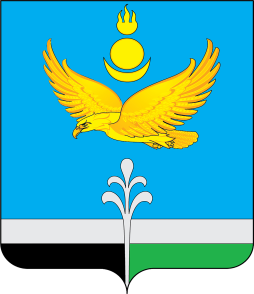 РОССИЙСКАЯ ФЕДЕРАЦИЯИРКУТСКАЯ ОБЛАСТЬНУКУТСКИЙ РАЙОНАДМИНИСТРАЦИЯМУНИЦИПАЛЬНОГО ОБРАЗОВАНИЯ «НУКУТСКИЙ РАЙОН»РАСПОРЯЖЕНИЕ30 января 2024                                                   № 36   		                  п. НовонукутскийО делегировании Ивановой Татьяны Андреевны в составМолодёжного парламента при Законодательном собрании Иркутской области           Руководствуясь п.1 ч.3 ст.4 Закона Иркутской области от 4 апреля 2013 года № 12-ОЗ «О Молодёжном парламенте при Законодательном собрании Иркутской области», ст.35 Устава муниципального образования «Нукутский район»:Делегировать Иванову Татьяну Андреевну, 22 ноября 2002 года рождения, специалиста по организации работы в Нукутском районе Иркутского регионального отделения «Движение Первых»,  в состав Молодёжного Парламента при Законодательном собрании Иркутской области. Опубликовать настоящее распоряжение в печатном издании «Официальный курьер» и разместить на официальном сайте муниципального образования «Нукутский район».         Мэр                                                                                                А.М. Платохонов